CRAFT – TREASURE HUNT- PRAYER & MORE….EASTER ALIVE!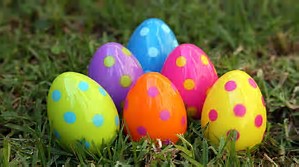 9.30AM-11.30AM18 APRIL - ST JAMES’ URC (POTTERGATE, ALNWICK) 19 APRIL - ST PAUL’S RC CHURCH (PERCY STREET, ALNWICK)OPEN TO ALL IN SCHOOL YEARS 5-8£1 SUBS PER SESSION (INCLUDES REFRESHMENTS)FOR MORE INFO: CLAIRE MEADYOUTH & SCHOOLS WORKER07525 748728, contagious.alnwick@gmail.comFacebook: @contagiousalnwickwww.contagiouscharity.webs.com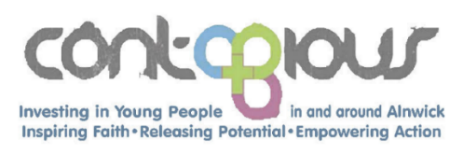 CRAFT – TREASURE HUNT- PRAYER & MORE….EASTER ALIVE!9.30AM-11.30AM18 APRIL - ST JAMES’ URC (POTTERGATE, ALNWICK) 19 APRIL - ST PAUL’S RC CHURCH (PERCY STREET, ALNWICK)OPEN TO ALL IN SCHOOL YEARS 5-8£1 SUBS PER SESSION (INCLUDES REFRESHMENTS)FOR MORE INFO: CLAIRE MEADYOUTH & SCHOOLS WORKER07525 748728, contagious.alnwick@gmail.comFacebook: @contagiousalnwickwww.contagiouscharity.webs.com